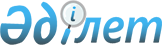 О районном бюджете на 2022-2024 годыРешение Сырымского районного маслихата Западно-Казахстанской области от 29 декабря 2021 года № 12-2. Зарегистрировано в Министерстве юстиции Республики Казахстан 31 декабря 2021 года № 26319.
      В соответствии с Бюджетным кодексом Республики Казахстан, Законом Республики Казахстан "О местном государственном управлении и самоуправлении в Республике Казахстан", районный маслихат РЕШИЛ:
      1. Утвердить районный бюджет на 2022–2024 годы согласно приложениям 1, 2 и 3 соответственно, в том числе на 2022 год в следующих объемах:
      1) доходы – 7 511 570 тысяч тенге:
      налоговые поступления – 562 704 тысячи тенге;
      неналоговые поступления – 35 358 тысяч тенге;
      поступления от продажи основного капитала – 17 942 тысячи тенге;
      поступления трансфертов – 6 895 566 тысяч тенге;
      2) затраты – 7 611 122 тысячи тенге;
      3) чистое бюджетное кредитование – 47 846 тысяч тенге:
      бюджетные кредиты – 98 083 тысячи тенге;
      погашение бюджетных кредитов – 50 237 тысяч тенге;
      4) сальдо по операциям с финансовыми активами – 0 тенге:
      приобретение финансовых активов – 0 тенге;
      поступления от продажи финансовых активов государства – 0 тенге;
      5) дефицит (профицит) бюджета – -147 398 тысяч тенге;
      6) финансирование дефицита (использование профицита) бюджета – 147 398 тысяч тенге;
      поступление займов – 98 083 тысячи тенге;
      погашение займов – 50 237 тысяч тенге;
      используемые остатки бюджетных средств – 99 552 тысячи тенге.
      Сноска. Пункт 1 - в редакции решения Сырымского районного маслихата Западно-Казахстанской области от 30.11.2022 № 26-1 (вводится в действие с 01.01.2022).


      2. Поступления в районный бюджет на 2022 год формируются в соответствии с Бюджетным кодексом Республики Казахстан, Законом Республики Казахстан "О республиканском бюджете на 2022-2024 годы", решением Западно-Казахстанского областного маслихата "Об областном бюджете на 2022-2024 годы" и согласно пункту 4 настоящего решения.
      3. Предусмотреть в районном бюджете на 2022 год целевые трансферты из Национального фонда Республики Казахстан, республиканских, областных трансфертов и кредитов на общую сумму 3 152 153 тысячи тенге:
      1) трансферты Национального фонда Республики Казахстан – 2 435 707 тысяч тенге:
      на молодежную практику – 28 670 тысяч тенге;
      на гранты для реализации новых бизнес-идей – 17 153 тысячи тенге;
      на общественные работы – 121 867 тысяч тенге;
      на проект "Первое рабочее место" – 3 769 тысяч тенге;
      на проект "Күміс жасқа" – 772 тысячи тенге;
      на повышение заработной платы работникам государственных организаций: медико-социальных учреждений стационарного и полустационарного типа, организаций надомного обслуживания, временного пребывания, центров занятости населения – 23 591 тысяча тенге;
      на проведение электросетей для 42 участков жилищного строительства в селе Уленты – 21 201 тысяча тенге;
      на проведение водопровода для 42 участков жилищного строительства в селе Уленты - 17 601 тысяча тенге;
      на водоснабжение сел Алгабас и Караганда - 641 816 тысяч тенге;
      на водоснабжение сел Булан и Жамбыл - 589 862 тысячи тенге;
      на водоснабжение сел Кособа и Жыракудык – 497 946 тысяч тенге;
      на строительство водопровода в селе Коздикара – 209 072 тысячи тенге;
      на капитальный ремонт здания сельского дома культуры в селе Алгабас – 83 719 тысяч тенге;
      на повышение заработной платы отдельных категорий гражданских служащих, работников организаций, содержащихся за счет средств государственного бюджета, работников казенных предприятий – 53 813 тысяч тенге;
      на средний ремонт подъездного пути на 0-14 километрах села Кособа – 62 430 тысяч тенге;
      на средний ремонт подъездного пути на 14-29 километрах села Кособа – 62 425 тысяч тенге;
      2) сумма трансфертов из республиканского бюджета – 337 909 тысяч тенге:
      на повышение эффективности деятельности депутатов маслихатов – 2 455 тысяч тенге;
      на выплату государственной адресной социальной помощи – 88 156 тысяч тенге;
      на гарантированный социальный пакет для детей – 20 765 тысяч тенге;
      на частичное субсидирование заработной платы и молодежную практику – 9 409 тысяч тенге;
      на гранты для реализации новых бизнес-идей – 53 909 тысяч тенге;
      на общественные работы – 8 288 тысяч тенге;
      на повышение заработной платы работникам государственных организаций: медико-социальных учреждений стационарного и полустационарного типа, организаций надомного обслуживания, временного пребывания, центров занятости населения – 26 478 тысяч тенге;
      на увеличение норм обеспечения инвалидов обязательными гигиеническими средствами – 5 086 тысяч тенге;
      на оказание услуг специалиста жестового языка – 191 тысяча тенге;
      на санаторно-курортное лечение – 4 410 тысяч тенге;
      на расширение перечня технических вспомогательных (компенсаторных) средств – 5 002 тысячи тенге;
      на установление доплат к должностному окладу за особые условия труда в организациях культуры и архивных учреждениях руководящему и основному персоналу государственных организаций культуры и архивных учреждений – 48 970 тысяч тенге;
      на повышение заработной платы отдельных категорий гражданских служащих, работников организаций, содержащихся за счет средств государственного бюджета, работников казенных предприятий – 64 790 тысяч тенге;
      3) сумма трансфертов из областного бюджета – 280 454 тысячи тенге:
      на государственные гранты на реализацию новых бизнес-идей – 8 577 тысяч тенге;
      на краткосрочное профессиональное обучение по востребованным на рынке труда квалификациям и навыкам – 3 448 тысяч тенге;
      на проект "Первое рабочее место" – 1 948 тысяч тенге;
      на специальные средства передвижения (кресла-коляски) – 313 тысяч тенге;
      на санаторно-курортное лечение – 4 322 тысячи тенге;
      на тифлотехнические средства – 2 185 тысяч тенге;
      на предоставление жилищных сертификатов в качестве социальной помощи – 1 500 тысяч тенге;
      на новую систему оплаты труда государственных служащих, основанную на факторно-бальной шкале – 243 838 тысяч тенге;
      на проведение электросетей для 42 участков жилищного строительства в селе Уленты – 2 235 тысяч тенге;
      на проведение водопровода для 42 участков жилищного строительства в селе Уленты – 1 856 тысяч тенге;
      на проведение газопровода для 42 участков жилищного строительства в селе Уленты – 10 232 тысячи тенге;
      4) сумма бюджетных кредитов – 78 106 тысяч тенге:
      бюджетные кредиты на реализацию мер социальной поддержки специалистов – 78 106 тысяч тенге.
      Сноска. Пункт 3 - в редакции решения Сырымского районного маслихата Западно-Казахстанской области от 30.11.2022 № 26-1 (вводится в действие с 01.01.2022).


      4 Установить на 2022 год норматив распределения доходов, для обеспечения сбалансированности местных бюджетов, по следующим подклассам доходов:
      1) индивидуальный подоходный налог – 100 %;
      2) социальный налог – 100 %.
      5. Деньги от реализации товаров и услуг, предоставляемых государственными учреждениями, подведомственных местным исполнительным органам, используются ими в порядке, определяемом Бюджетным кодексом Республики Казахстан и Правительством Республики Казахстан.
      6. Утвердить резерв местного исполнительного органа района на 2022 год в размере 12 029 тысяч тенге.
      7. На 31 декабря 2022 года лимит долга местного исполнительного органа района составляет 30 000 тысяч тенге.
      8. Настоящее решение вводится в действие с 1 января 2022 года. Районный бюджет на 2022 год
      Сноска. Приложение 1 - в редакции решения Сырымского районного маслихата Западно-Казахстанской области от 30.11.2022 № 26-1 (вводится в действие с 01.01.2022). Районный бюджет на 2023 год Районный бюджет на 2024 год
					© 2012. РГП на ПХВ «Институт законодательства и правовой информации Республики Казахстан» Министерства юстиции Республики Казахстан
				
      Секретарь Сырымского районного маслихата

Ш. Дуйсенгалиева
Приложение 1
к решению Сырымского
районного маслихата
от 29 декабря 2021 года №12-2
Категория
Категория
Категория
Категория
Категория
Сумма, тысяч тенге
Класс
Класс
Класс
Класс
Сумма, тысяч тенге
Подкласс
Подкласс
Подкласс
Сумма, тысяч тенге
Специфика
Специфика
Сумма, тысяч тенге
Наименование
Наименование
Сумма, тысяч тенге
1
2
3
4
4
5
1) Доходы
1) Доходы
7511570
1
Налоговые поступления
Налоговые поступления
562704
01
Подоходный налог
Подоходный налог
286338
1
Корпоративный подоходный налог
Корпоративный подоходный налог
52800
2
Индивидуальный подоходный налог
Индивидуальный подоходный налог
233538
03
Социальный налог
Социальный налог
212795
1
Социальный налог
Социальный налог
212795
04
Налоги на собственность
Налоги на собственность
54392
1
Налоги на имущество
Налоги на имущество
52966
3
Земельный налог
Земельный налог
0
4
Налог на транспортные средства
Налог на транспортные средства
1426
5
Единый земельный налог
Единый земельный налог
0
05
Внутренние налоги на товары, работы и услуги
Внутренние налоги на товары, работы и услуги
7679
2
Акцизы
Акцизы
1700
3
Поступления за использование природных и других ресурсов
Поступления за использование природных и других ресурсов
4579
4
Сборы за ведение предпринимательской и профессиональной деятельности
Сборы за ведение предпринимательской и профессиональной деятельности
1400
08
Обязательные платежи, взимаемые за совершение юридически значимых действий и (или) выдачу документов уполномоченными на то государственными органами или должностными лицами
Обязательные платежи, взимаемые за совершение юридически значимых действий и (или) выдачу документов уполномоченными на то государственными органами или должностными лицами
1500
1
Государственная пошлина
Государственная пошлина
1500
2
Неналоговые поступления
Неналоговые поступления
35358
01
Доходы от государственной собственности
Доходы от государственной собственности
7500
5
Доходы от аренды имущества, находящегося в государственной собственности
Доходы от аренды имущества, находящегося в государственной собственности
7500
7
Вознаграждения по кредитам, выданным из государственного бюджета
Вознаграждения по кредитам, выданным из государственного бюджета
0
04
Штрафы, пени, санкции, взыскания, налагаемые государственными учреждениями, финансируемыми из государственного бюджета, а также содержащимися и финансируемыми из бюджета (сметы расходов) Национального Банка Республики Казахстан
Штрафы, пени, санкции, взыскания, налагаемые государственными учреждениями, финансируемыми из государственного бюджета, а также содержащимися и финансируемыми из бюджета (сметы расходов) Национального Банка Республики Казахстан
0
1
Штрафы, пени, санкции, взыскания, налагаемые государственными учреждениями, финансируемыми из государственного бюджета, а также содержащимися и финансируемыми из бюджета (сметы расходов) Национального Банка Республики Казахстан, за исключением поступлений от организаций нефтяного сектора и в Фонд компенсации потерпевшим
Штрафы, пени, санкции, взыскания, налагаемые государственными учреждениями, финансируемыми из государственного бюджета, а также содержащимися и финансируемыми из бюджета (сметы расходов) Национального Банка Республики Казахстан, за исключением поступлений от организаций нефтяного сектора и в Фонд компенсации потерпевшим
0
06
Прочие неналоговые поступления
Прочие неналоговые поступления
27858
1
Прочие неналоговые поступления
Прочие неналоговые поступления
27858
3
Поступления от продажи основного капитала
Поступления от продажи основного капитала
17942
01
Продажа государственного имущества, закрепленного за государственными учреждениями
Продажа государственного имущества, закрепленного за государственными учреждениями
14942
1
Продажа государственного имущества, закрепленного за государственными учреждениями
Продажа государственного имущества, закрепленного за государственными учреждениями
14942
03
Продажа земли и нематериальных активов
Продажа земли и нематериальных активов
3000
1
Продажа земли
Продажа земли
3000
Продажа нематериальных активов
Продажа нематериальных активов
0
4
Поступления трансфертов
Поступления трансфертов
6895566
02
Трансферты из вышестоящих органов государственного управления
Трансферты из вышестоящих органов государственного управления
6895566
2
Трансферты из областного бюджета
Трансферты из областного бюджета
6895566
Функциональная группа 
Функциональная группа 
Функциональная группа 
Функциональная группа 
Функциональная группа 
Сумма, тысяч тенге
Функциональная подгруппа
Функциональная подгруппа
Функциональная подгруппа
Функциональная подгруппа
Сумма, тысяч тенге
Администратор бюджетных программ
Администратор бюджетных программ
Администратор бюджетных программ
Сумма, тысяч тенге
Программа
Программа
Сумма, тысяч тенге
Наименование
Сумма, тысяч тенге
1
2
3
4
5
6
2) Затраты
7611122
01
Государственные услуги общего характера
477580
1
Представительные, исполнительные и другие органы, выполняющие общие функции государственного управления
193525
112
Аппарат маслихата района (города областного значения)
44596
001
Услуги по обеспечению деятельности маслихата района (города областного значения)
42141
005
Повышение эффективности деятельности депутатов маслихатов
2455
122
Аппарат акима района (города областного значения)
148929
001
Услуги по обеспечению деятельности акима района (города областного значения)
148929
2
Финансовая деятельность
784
459
Отдел экономики и финансов района (города областного значения)
784
003
Проведение оценки имущества в целях налогообложения
676
010
Приватизация, управление коммунальным имуществом, постприватизационная деятельность и регулирование споров, связанных с этим
108
9
Прочие государственные услуги общего характера
283271
454
Отдел предпринимательства и сельского хозяйства района (города областного значения)
33933
001
Услуги по реализации государственной политики на местном уровне в области развития предпринимательства и сельского хозяйства
33933
458
Отдел жилищно-коммунального хозяйства, пассажирского транспорта и автомобильных дорог района (города областного значения)
37770
001
Услуги по реализации государственной политики на местном уровне в области жилищно-коммунального хозяйства, пассажирского транспорта и автомобильных дорог 
37770
459
Отдел экономики и финансов района (города областного значения)
211568
001
Услуги по реализации государственной политики в области формирования и развития экономической политики, государственного планирования, исполнения бюджета и управления коммунальной собственностью района (города областного значения)
44621
015
Капитальные расходы государственного органа
0
113
Целевые текущие трансферты нижестоящим бюджетам
163987
114
Целевые трансферты на развитие нижестоящим бюджетам
2960
02
Оборона
15907
1
Военные нужды
7631
122
Аппарат акима района (города областного значения)
7631
005
Мероприятия в рамках исполнения всеобщей воинской обязанности
7631
2
Организация работы по чрезвычайным ситуациям
8276
122
Аппарат акима района (города областного значения)
8276
007
Мероприятия по профилактике и тушению степных пожаров районного (городского) масштаба, а также пожаров в населенных пунктах, в которых не созданы органы государственной противопожарной службы
8276
06
Социальная помощь и социальное обеспечение
632782
1
Социальное обеспечение
130590
451
Отдел занятости и социальных программ района (города областного значения)
130590
005
Государственная адресная социальная помощь
130590
2
Социальная помощь
456047
451
Отдел занятости и социальных программ района (города областного значения)
456047
002
Программа занятости
282210
006
Оказание жилищной помощи
1120
007
Социальная помощь отдельным категориям нуждающихся граждан по решениям местных представительных органов
32476
010
Материальное обеспечение детей-инвалидов, воспитывающихся и обучающихся на дому
708
014
Оказание социальной помощи нуждающимся гражданам на дому
60065
017
Обеспечение нуждающихся инвалидов обязательными гигиеническими средствами и предоставление услуг специалистами жестового языка, индивидуальными помощниками в соответствии с индивидуальной программой реабилитации инвалида
24840
023
Обеспечение деятельности центров занятости населения
54628
9
Прочие услуги в области социальной помощи и социального обеспечения
46145
451
Отдел занятости и социальных программ района (города областного значения)
44645
001
Услуги по реализации государственной политики на местном уровне в области обеспечения занятости и реализации социальных программ для населения 
40022
011
Оплата услуг по зачислению, выплате и доставке пособий и других социальных выплат
100
050
Обеспечение прав и улучшение качества жизни инвалидов в Республике Казахстан
2311
054
Размещение государственного социального заказа в неправительственных организациях
2212
067
Капитальные расходы подведомственных государственных учреждений и организаций
0
458
Отдел жилищно-коммунального хозяйства, пассажирского транспорта и автомобильных дорог района (города областного значения)
1500
094
Предоставление жилищных сертификатов как социальная помощь
1500
07
Жилищно-коммунальное хозяйство
2040239
1
Жилищное хозяйство
80643
458
Отдел жилищно-коммунального хозяйства, пассажирского транспорта и автомобильных дорог района (города областного значения)
18978
003
Организация сохранения государственного жилищного фонда
18578
004
Обеспечение жильем отдельных категорий граждан
400
466
Отдел архитектуры, градостроительства и строительства района (города областного значения)
61665
003
Проектирование и (или) строительство, реконструкция жилья коммунального жилищного фонда
0
004
Проектирование, развитие и (или) обустройство инженерно-коммуникационной инфраструктуры
61665
2
Коммунальное хозяйство
1956291
458
Отдел жилищно-коммунального хозяйства, пассажирского транспорта и автомобильных дорог района (города областного значения)
14773
012
Функционирование системы водоснабжения и водоотведения
14174
027
Организация эксплуатации сетей газификации, находящихся в коммунальной собственности районов (городов областного значения)
599
466
Отдел архитектуры, градостроительства и строительства района (города областного значения)
1941518
005
Развитие коммунального хозяйства
1062
007
Развитие благоустройства городов и населенных пунктов
0
058
Развитие системы водоснабжения и водоотведения в сельских населенных пунктах
1940456
3
Благоустройство населенных пунктов
3305
458
Отдел жилищно-коммунального хозяйства, пассажирского транспорта и автомобильных дорог района (города областного значения)
3305
018
Благоустройство и озеленение населенных пунктов
3305
08
Культура, спорт, туризм и информационное пространство
702645
1
Деятельность в области культуры
341657
457
Отдел культуры, развития языков, физической культуры и спорта района (города областного значения)
340731
003
Поддержка культурно-досуговой работы
340731
466
Отдел архитектуры, градостроительства и строительства района (города областного значения)
926
011
Развитие объектов культуры
926
2
Спорт
124334
457
Отдел культуры, развития языков, физической культуры и спорта района (города областного значения)
75116
008
Развитие массового спорта и национальных видов спорта 
1243
009
Проведение спортивных соревнований на районном (города областного значения) уровне
64554
010
Подготовка и участие членов сборных команд района (города областного значения) по различным видам спорта на областных спортивных соревнованиях
9319
466
Отдел архитектуры, градостроительства и строительства района (города областного значения)
49218
008
Развитие объектов спорта
49218
3
Информационное пространство
149602
456
Отдел внутренней политики района (города областного значения)
13000
002
Услуги по проведению государственной информационной политики 
13000
457
Отдел культуры, развития языков, физической культуры и спорта района (города областного значения)
136602
006
Функционирование районных (городских) библиотек
136249
007
Развитие государственного языка и других языков народа Казахстана
353
9
Прочие услуги по организации культуры, спорта, туризма и информационного пространства
87052
456
Отдел внутренней политики района (города областного значения)
56024
001
Услуги по реализации государственной политики на местном уровне в области информации, укрепления государственности и формирования социального оптимизма граждан
27335
003
Реализация мероприятий в сфере молодежной политики
28689
457
Отдел культуры, развития языков, физической культуры и спорта района (города областного значения)
31028
001
Услуги по реализации государственной политики на местном уровне в области культуры, развития языков, физической культуры и спорта 
30928
032
Капитальные расходы подведомственных государственных учреждений и организаций
100
10
Сельское, водное, лесное, рыбное хозяйство, особо охраняемые природные территории, охрана окружающей среды и животного мира, земельные отношения
50440
1
Сельское хозяйство
178
466
Отдел архитектуры, градостроительства и строительства района (города областного значения)
178
010
Развитие объектов сельского хозяйства
178
6
Земельные отношения
20573
463
Отдел земельных отношений района (города областного значения)
20573
001
Услуги по реализации государственной политики в области регулирования земельных отношений на территории района (города областного значения)
20573
9
Прочие услуги в области сельского, водного, лесного, рыбного хозяйства, охраны окружающей среды и земельных отношений
29689
459
Отдел экономики и финансов района (города областного значения)
29689
099
Реализация мер по оказанию социальной поддержки специалистов
29689
11
Промышленность, архитектурная, градостроительная и строительная деятельность
38834
2
Архитектурная, градостроительная и строительная деятельность
38834
466
Отдел архитектуры, градостроительства и строительства района (города областного значения)
38834
001
Услуги по реализации государственной политики в области строительства, улучшения архитектурного облика городов, районов и населенных пунктов области и обеспечению рационального и эффективного градостроительного освоения территории района (города областного значения)
35608
013
Разработка схем градостроительного развития территории района, генеральных планов городов районного (областного) значения, поселков и иных сельских населенных пунктов
3226
12
Транспорт и коммуникации
166810
1
Автомобильный транспорт
166810
458
Отдел жилищно-коммунального хозяйства, пассажирского транспорта и автомобильных дорог района (города областного значения)
166810
022
Развитие транспортной инфраструктуры
2501
023
Обеспечение функционирования автомобильных дорог
35878
045
Капитальный и средний ремонт автомобильных дорог районного значения и улиц населенных пунктов
128431
051
Реализация приоритетных проектов транспортной инфраструктуры
0
13
Прочие
95748
9
Прочие
95748
457
Отдел культуры, развития языков, физической культуры и спорта района (города областного значения)
83719
052
Реализация мероприятий по социальной и инженерной инфраструктуре в сельских населенных пунктах в рамках проекта "Ауыл-Ел бесігі"
83719
459
Отдел экономики и финансов района (города областного значения)
12029
012
Резерв местного исполнительного органа района (города областного значения) 
12029
466
Отдел архитектуры, градостроительства и строительства района (города областного значения)
0
079
Развитие социальной и инженерной инфраструктуры в сельских населенных пунктах в рамках проекта "Ауыл-Ел бесігі"
0
14
Обслуживание долга
31001
1
Обслуживание долга
31001
459
Отдел экономики и финансов района (города областного значения)
31001
021
Обслуживание долга местных исполнительных органов по выплате вознаграждений и иных платежей по займам из областного бюджета
31001
15
Трансферты
3359136
1
Трансферты
3359136
459
Отдел экономики и финансов района (города областного значения)
3359136
006
Возврат неиспользованных (недоиспользованных) целевых трансфертов
385
038
Субвенции
325045
049
Возврат трансфертов общего характера в случаях, предусмотренных бюджетным законодательством
3000473
054
Возврат сумм неиспользованных (недоиспользованных) целевых трансфертов, выделенных из республиканского бюджета за счет целевого трансферта из Национального фонда Республики Казахстан
33233
16
Погашение займов
0
1
Погашение займов
0
459
Отдел экономики и финансов района (города областного значения)
0
022
Возврат неиспользованных бюджетных кредитов, выданных из местного бюджета
0
3) Чистое бюджетное кредитование
47846
Бюджетные кредиты
98083
10
Сельское, водное, лесное, рыбное хозяйство, особо охраняемые природные территории, охрана окружающей среды и животного мира, земельные отношения
98083
9
Прочие услуги в области сельского, водного, лесного, рыбного хозяйства, охраны окружающей среды и земельных отношений
98083
459
Отдел экономики и финансов района (города областного значения)
98083
018
Бюджетные кредиты для реализации мер социальной поддержки специалистов
98083
Категория
Категория
Категория
Категория
Категория
Класс
Класс
Класс
Класс
Подкласс
Подкласс
Подкласс
Специфика
Специфика
Наименование
Сумма
5
Погашение бюджетных кредитов
50237
01
Погашение бюджетных кредитов
50237
1
Погашение бюджетных кредитов, выданных из государственного бюджета
50237
4) Сальдо по операциям с финансовыми активами
0
Функциональная группа
Функциональная группа
Функциональная группа
Функциональная группа
Функциональная группа
Функциональная подгруппа
Функциональная подгруппа
Функциональная подгруппа
Функциональная подгруппа
Администратор бюджетных программ
Администратор бюджетных программ
Администратор бюджетных программ
Программа
Программа
Наименование
Сумма
Приобретение финансовых активов
0
13
Прочие
0
9
Прочие
0
458
Отдел жилищно-коммунального хозяйства, пассажирского транспорта и автомобильных дорог района (города областного значения)
0
065
Формирование или увеличение уставного капитала юридических лиц
0
Категория
Категория
Категория
Категория
Категория
Класс
Класс
Класс
Класс
Подкласс
Подкласс
Подкласс
Специфика
Специфика
Наименование
Сумма
6
Поступления от продажи финансовых активов государства
0
01
Поступления от продажи финансовых активов государства
0
2
Поступления от продажи финансовых активов за пределами страны
0
5) Дефицит (профицит) бюджета
-147398
6) Финансирование дефицита (использование профицита) бюджета
147398
7
Поступления займов
98083
01
Внутренние государственные займы
98083
2
Договоры займа
98083
03
Займы, получаемые местным исполнительным органом района (города областного значения) 
98083
Функциональная группа
Функциональная группа
Функциональная группа
Функциональная группа
Функциональная группа
Функциональная подгруппа
Функциональная подгруппа
Функциональная подгруппа
Функциональная подгруппа
Администратор бюджетных программ
Администратор бюджетных программ
Администратор бюджетных программ
Программа
Программа
Наименование
Сумма
16
Погашение займов
50237
1
Погашение займов
50237
459
Отдел экономики и финансов района (города областного значения)
50237
005
Погашение долга местного исполнительного органа перед вышестоящим бюджетом
50237
Категория
Категория
Категория
Категория
Категория
Класс
Класс
Класс
Класс
Подкласс
Подкласс
Подкласс
Специфика
Специфика
Наименование
Сумма
8
Используемые остатки бюджетных средств
99552
01
Остатки бюджетных средств
99552
1
Свободные остатки бюджетных средств
99552
01
Свободные остатки бюджетных средств
99552Приложение 2
к решению Сырымского
районного маслихата
от 29 декабря 2021 года №12-2
Категория
Категория
Категория
Категория
Категория
Сумма, тысяч тенге
Класс
Класс
Класс
Класс
Сумма, тысяч тенге
Подкласс
Подкласс
Подкласс
Сумма, тысяч тенге
Специфика
Специфика
Сумма, тысяч тенге
Наименование
Наименование
Сумма, тысяч тенге
1
2
3
4
4
5
1) Доходы
1) Доходы
1523708
1
Налоговые поступления
Налоговые поступления
604232
01
Подоходный налог
Подоходный налог
228592
1
Корпоративный подоходный налог
Корпоративный подоходный налог
0
2
Индивидуальный подоходный налог
Индивидуальный подоходный налог
228592
03
Социальный налог
Социальный налог
304358
1
Социальный налог
Социальный налог
304358
04
Налоги на собственность
Налоги на собственность
62530
1
Налоги на имущество
Налоги на имущество
61004
3
Земельный налог
Земельный налог
0
4
Налог на транспортные средства
Налог на транспортные средства
1526
5
Единый земельный налог
Единый земельный налог
0
05
Внутренние налоги на товары, работы и услуги
Внутренние налоги на товары, работы и услуги
7147
2
Акцизы
Акцизы
1819
3
Поступления за использование природных и других ресурсов
Поступления за использование природных и других ресурсов
3830
4
Сборы за ведение предпринимательской и профессиональной деятельности
Сборы за ведение предпринимательской и профессиональной деятельности
1498
08
Обязательные платежи, взимаемые за совершение юридически значимых действий и (или) выдачу документов уполномоченными на то государственными органами или должностными лицами
Обязательные платежи, взимаемые за совершение юридически значимых действий и (или) выдачу документов уполномоченными на то государственными органами или должностными лицами
1605
1
Государственная пошлина
Государственная пошлина
1605
2
Неналоговые поступления
Неналоговые поступления
9951
01
Доходы от государственной собственности
Доходы от государственной собственности
8025
5
Доходы от аренды имущества, находящегося в государственной собственности
Доходы от аренды имущества, находящегося в государственной собственности
8025
7
Вознаграждения по кредитам, выданным из государственного бюджета
Вознаграждения по кредитам, выданным из государственного бюджета
0
04
Штрафы, пени, санкции, взыскания, налагаемые государственными учреждениями, финансируемыми из государственного бюджета, а также содержащимися и финансируемыми из бюджета (сметы расходов) Национального Банка Республики Казахстан
Штрафы, пени, санкции, взыскания, налагаемые государственными учреждениями, финансируемыми из государственного бюджета, а также содержащимися и финансируемыми из бюджета (сметы расходов) Национального Банка Республики Казахстан
0
1
Штрафы, пени, санкции, взыскания, налагаемые государственными учреждениями, финансируемыми из государственного бюджета, а также содержащимися и финансируемыми из бюджета (сметы расходов) Национального Банка Республики Казахстан, за исключением поступлений от организаций нефтяного сектора и в Фонд компенсации потерпевшим
Штрафы, пени, санкции, взыскания, налагаемые государственными учреждениями, финансируемыми из государственного бюджета, а также содержащимися и финансируемыми из бюджета (сметы расходов) Национального Банка Республики Казахстан, за исключением поступлений от организаций нефтяного сектора и в Фонд компенсации потерпевшим
0
06
Прочие неналоговые поступления
Прочие неналоговые поступления
1926
1
Прочие неналоговые поступления
Прочие неналоговые поступления
1926
3
Поступления от продажи основного капитала
Поступления от продажи основного капитала
9630
01
Продажа государственного имущества, закрепленного за государственными учреждениями
Продажа государственного имущества, закрепленного за государственными учреждениями
4280
1
Продажа государственного имущества, закрепленного за государственными учреждениями
Продажа государственного имущества, закрепленного за государственными учреждениями
4280
03
Продажа земли и нематериальных активов
Продажа земли и нематериальных активов
5350
1
Продажа земли
Продажа земли
5350
Продажа нематериальных активов
Продажа нематериальных активов
0
4
Поступления трансфертов
Поступления трансфертов
899895
02
Трансферты из вышестоящих органов государственного управления
Трансферты из вышестоящих органов государственного управления
899895
2
Трансферты из областного бюджета
Трансферты из областного бюджета
899895
Функциональная группа 
Функциональная группа 
Функциональная группа 
Функциональная группа 
Функциональная группа 
Сумма, тысяч тенге
Функциональная подгруппа
Функциональная подгруппа
Функциональная подгруппа
Функциональная подгруппа
Сумма, тысяч тенге
Администратор бюджетных программ
Администратор бюджетных программ
Администратор бюджетных программ
Сумма, тысяч тенге
Программа
Программа
Сумма, тысяч тенге
Наименование
Сумма, тысяч тенге
1
2
3
4
5
6
2) Затраты
1523708
01
Государственные услуги общего характера
213555
1
Представительные, исполнительные и другие органы, выполняющие общие функции государственного управления
134276
112
Аппарат маслихата района (города областного значения)
29422
001
Услуги по обеспечению деятельности маслихата района (города областного значения)
29422
122
Аппарат акима района (города областного значения)
104854
001
Услуги по обеспечению деятельности акима района (города областного значения)
104854
2
Финансовая деятельность
2316
459
Отдел экономики и финансов района (города областного значения)
2316
003
Проведение оценки имущества в целях налогообложения
1520
010
Приватизация, управление коммунальным имуществом, постприватизационная деятельность и регулирование споров, связанных с этим
796
9
Прочие государственные услуги общего характера
76963
454
Отдел предпринимательства и сельского хозяйства района (города областного значения)
20723
001
Услуги по реализации государственной политики на местном уровне в области развития предпринимательства и сельского хозяйства
20723
458
Отдел жилищно-коммунального хозяйства, пассажирского транспорта и автомобильных дорог района (города областного значения)
26274
001
Услуги по реализации государственной политики на местном уровне в области жилищно-коммунального хозяйства, пассажирского транспорта и автомобильных дорог 
26274
459
Отдел экономики и финансов района (города областного значения)
29966
001
Услуги по реализации государственной политики в области формирования и развития экономической политики, государственного планирования, исполнения бюджета и управления коммунальной собственностью района (города областного значения)
29966
015
Капитальные расходы государственного органа
0
113
Целевые текущие трансферты нижестоящим бюджетам
0
02
Оборона
22314
1
Военные нужды
7933
122
Аппарат акима района (города областного значения)
7933
005
Мероприятия в рамках исполнения всеобщей воинской обязанности
7933
2
Организация работы по чрезвычайным ситуациям
14381
122
Аппарат акима района (города областного значения)
14381
007
Мероприятия по профилактике и тушению степных пожаров районного (городского) масштаба, а также пожаров в населенных пунктах, в которых не созданы органы государственной противопожарной службы
14381
06
Социальная помощь и социальное обеспечение
210320
1
Социальное обеспечение
29606
451
Отдел занятости и социальных программ района (города областного значения)
29606
005
Государственная адресная социальная помощь
29606
2
Социальная помощь
148065
451
Отдел занятости и социальных программ района (города областного значения)
148065
002
Программа занятости
47080
006
 Оказание жилищной помощи
2140
007
Социальная помощь отдельным категориям нуждающихся граждан по решениям местных представительных органов
26966
010
Материальное обеспечение детей-инвалидов, воспитывающихся и обучающихся на дому
1181
014
Оказание социальной помощи нуждающимся гражданам на дому
24104
017
Обеспечение нуждающихся инвалидов обязательными гигиеническими средствами и предоставление услуг специалистами жестового языка, индивидуальными помощниками в соответствии с индивидуальной программой реабилитации инвалида
7372
023
Обеспечение деятельности центров занятости населения
39222
9
Прочие услуги в области социальной помощи и социального обеспечения
32649
451
Отдел занятости и социальных программ района (города областного значения)
32649
001
Услуги по реализации государственной политики на местном уровне в области обеспечения занятости и реализации социальных программ для населения 
28839
011
Оплата услуг по зачислению, выплате и доставке пособий и других социальных выплат
1381
050
Обеспечение прав и улучшение качества жизни инвалидов в Республике Казахстан
0
054
Размещение государственного социального заказа в неправительственных организациях
2429
067
Капитальные расходы подведомственных государственных учреждений и организаций
0
458
Отдел жилищно-коммунального хозяйства, пассажирского транспорта и автомобильных дорог района (города областного значения)
0
094
Предоставление жилищных сертификатов как социальная помощь
0
07
Жилищно-коммунальное хозяйство
37574
1
Жилищное хозяйство
17003
458
Отдел жилищно-коммунального хозяйства, пассажирского транспорта и автомобильных дорог района (города областного значения)
7865
003
Организация сохранения государственного жилищного фонда
7865
004
Обеспечение жильем отдельных категорий граждан
0
466
Отдел архитектуры, градостроительства и строительства района (города областного значения)
9138
003
Проектирование и (или) строительство, реконструкция жилья коммунального жилищного фонда
0
004
Проектирование, развитие и (или) обустройство инженерно-коммуникационной инфраструктуры
9138
2
Коммунальное хозяйство
17200
458
Отдел жилищно-коммунального хозяйства, пассажирского транспорта и автомобильных дорог района (города областного значения)
13990
012
Функционирование системы водоснабжения и водоотведения
13990
027
Организация эксплуатации сетей газификации, находящихся в коммунальной собственности районов (городов областного значения)
0
466
Отдел архитектуры, градостроительства и строительства района (города областного значения)
3210
005
Развитие коммунального хозяйства
1070
007
Развитие благоустройства городов и населенных пунктов
0
058
Развитие системы водоснабжения и водоотведения в сельских населенных пунктах
2140
3
Благоустройство населенных пунктов
3371
458
Отдел жилищно-коммунального хозяйства, пассажирского транспорта и автомобильных дорог района (города областного значения)
3371
018
Благоустройство и озеленение населенных пунктов
3371
08
Культура, спорт, туризм и информационное пространство
523395
1
Деятельность в области культуры
219218
457
Отдел культуры, развития языков, физической культуры и спорта района (города областного значения)
219004
003
Поддержка культурно-досуговой работы
219004
466
Отдел архитектуры, градостроительства и строительства района (города областного значения)
214
011
Развитие объектов культуры
214
2
Спорт
108871
457
Отдел культуры, развития языков, физической культуры и спорта района (города областного значения)
62363
008
Развитие массового спорта и национальных видов спорта 
1331
009
Проведение спортивных соревнований на районном (города областного значения) уровне
55929
010
Подготовка и участие членов сборных команд района (города областного значения) по различным видам спорта на областных спортивных соревнованиях
5103
466
Отдел архитектуры, градостроительства и строительства района (города областного значения)
46508
008
Развитие объектов спорта
46508
3
Информационное пространство
120143
456
Отдел внутренней политики района (города областного значения)
13910
002
Услуги по проведению государственной информационной политики 
13910
457
Отдел культуры, развития языков, физической культуры и спорта района (города областного значения)
106233
006
Функционирование районных (городских) библиотек
105805
007
Развитие государственного языка и других языков народа Казахстана
428
9
Прочие услуги по организации культуры, спорта, туризма и информационного пространства
75163
456
Отдел внутренней политики района (города областного значения)
55186
001
Услуги по реализации государственной политики на местном уровне в области информации, укрепления государственности и формирования социального оптимизма граждан
23615
003
Реализация мероприятий в сфере молодежной политики
31571
457
Отдел культуры, развития языков, физической культуры и спорта района (города областного значения)
19977
001
Услуги по реализации государственной политики на местном уровне в области культуры, развития языков, физической культуры и спорта 
19977
10
Сельское, водное, лесное, рыбное хозяйство, особо охраняемые природные территории, охрана окружающей среды и животного мира, земельные отношения
44783
1
Сельское хозяйство
168
466
Отдел архитектуры, градостроительства и строительства района (города областного значения)
168
010
Развитие объектов сельского хозяйства
168
6
Земельные отношения
16284
463
Отдел земельных отношений района (города областного значения)
16284
001
Услуги по реализации государственной политики в области регулирования земельных отношений на территории района (города областного значения)
16284
9
Прочие услуги в области сельского, водного, лесного, рыбного хозяйства, охраны окружающей среды и земельных отношений
28331
459
Отдел экономики и финансов района (города областного значения)
28331
099
Реализация мер по оказанию социальной поддержки специалистов
28331
11
Промышленность, архитектурная, градостроительная и строительная деятельность
29143
2
Архитектурная, градостроительная и строительная деятельность
29143
466
Отдел архитектуры, градостроительства и строительства района (города областного значения)
29143
001
Услуги по реализации государственной политики в области строительства, улучшения архитектурного облика городов, районов и населенных пунктов области и обеспечению рационального и эффективного градостроительного освоения территории района (города областного значения)
25398
013
Разработка схем градостроительного развития территории района, генеральных планов городов районного (областного) значения, поселков и иных сельских населенных пунктов
3745
12
Транспорт и коммуникации
49434
1
Автомобильный транспорт
49434
458
Отдел жилищно-коммунального хозяйства, пассажирского транспорта и автомобильных дорог района (города областного значения)
49434
022
Развитие транспортной инфраструктуры
0
023
Обеспечение функционирования автомобильных дорог
42800
045
Капитальный и средний ремонт автомобильных дорог районного значения и улиц населенных пунктов
6634
051
Реализация приоритетных проектов транспортной инфраструктуры
0
13
Прочие
12872
9
Прочие
12872
459
Отдел экономики и финансов района (города областного значения)
12872
012
Резерв местного исполнительного органа района (города областного значения) 
12872
466
Отдел архитектуры, градостроительства и строительства района (города областного значения)
0
079
Развитие социальной и инженерной инфраструктуры в сельских населенных пунктах в рамках проекта "Ауыл-Ел бесігі"
0
14
Обслуживание долга
32519
1
Обслуживание долга
32519
459
Отдел экономики и финансов района (города областного значения)
32519
021
Обслуживание долга местных исполнительных органов по выплате вознаграждений и иных платежей по займам из областного бюджета
32519
15
Трансферты
347799
1
Трансферты
347799
459
Отдел экономики и финансов района (города областного значения)
347799
006
Возврат неиспользованных (недоиспользованных) целевых трансфертов
0
038
Субвенции
347799
049
Возврат трансфертов общего характера в случаях, предусмотренных бюджетным законодательством
0
16
Погашение займов
0
1
Погашение займов
0
459
Отдел экономики и финансов района (города областного значения)
0
022
Возврат неиспользованных бюджетных кредитов, выданных из местного бюджета
0
3) Чистое бюджетное кредитование
0
Бюджетные кредиты
0
10
Сельское, водное, лесное, рыбное хозяйство, особо охраняемые природные территории, охрана окружающей среды и животного мира, земельные отношения
0
9
Прочие услуги в области сельского, водного, лесного, рыбного хозяйства, охраны окружающей среды и земельных отношений
0
459
Отдел экономики и финансов района (города областного значения)
0
018
Бюджетные кредиты для реализации мер социальной поддержки специалистов
0
Категория
Категория
Категория
Категория
Категория
Класс
Класс
Класс
Класс
Подкласс
Подкласс
Подкласс
Специфика
Специфика
Наименование
Сумма
5
Погашение бюджетных кредитов
0
01
Погашение бюджетных кредитов
0
1
Погашение бюджетных кредитов, выданных из государственного бюджета
0
4) Сальдо по операциям с финансовыми активами
0
Функциональная группа
Функциональная группа
Функциональная группа
Функциональная группа
Функциональная группа
Функциональная подгруппа
Функциональная подгруппа
Функциональная подгруппа
Функциональная подгруппа
Администратор бюджетных программ
Администратор бюджетных программ
Администратор бюджетных программ
Программа
Программа
Наименование
Сумма
Приобретение финансовых активов
0
13
Прочие
0
9
Прочие
0
458
Отдел жилищно-коммунального хозяйства, пассажирского транспорта и автомобильных дорог района (города областного значения)
0
065
Формирование или увеличение уставного капитала юридических лиц
0
Категория
Категория
Категория
Категория
Категория
Класс
Класс
Класс
Класс
Подкласс
Подкласс
Подкласс
Специфика
Специфика
Наименование
Сумма
6
Поступления от продажи финансовых активов государства
0
01
Поступления от продажи финансовых активов государства
0
2
Поступления от продажи финансовых активов за пределами страны
0
5) Дефицит (профицит) бюджета
0
6) Финансирование дефицита (использование профицита) бюджета
0
7
Поступления займов
0
01
Внутренние государственные займы
0
2
Договоры займа
0
03
Займы, получаемые местным исполнительным органом района (города областного значения) 
0
Функциональная группа
Функциональная группа
Функциональная группа
Функциональная группа
Функциональная группа
Функциональная подгруппа
Функциональная подгруппа
Функциональная подгруппа
Функциональная подгруппа
Администратор бюджетных программ
Администратор бюджетных программ
Администратор бюджетных программ
Программа
Программа
Наименование
Сумма
16
Погашение займов
0
1
Погашение займов
0
459
Отдел экономики и финансов района (города областного значения)
0
005
Погашение долга местного исполнительного органа перед вышестоящим бюджетом
0
Категория
Категория
Категория
Категория
Категория
Класс
Класс
Класс
Класс
Подкласс
Подкласс
Подкласс
Специфика
Специфика
Наименование
Сумма
8
Используемые остатки бюджетных средств
0
01
Остатки бюджетных средств
0
1
Свободные остатки бюджетных средств
0
01
Свободные остатки бюджетных средств
0Приложение 3
к решению Сырымского
районного маслихата
от 29 декабря 2021 года №12-2
Категория
Категория
Категория
Категория
Категория
Сумма, тысяч тенге
Класс
Класс
Класс
Класс
Сумма, тысяч тенге
Подкласс
Подкласс
Подкласс
Сумма, тысяч тенге
Специфика
Специфика
Сумма, тысяч тенге
Наименование
Наименование
Сумма, тысяч тенге
1
2
3
4
4
5
1) Доходы
1) Доходы
1630371
1
Налоговые поступления
Налоговые поступления
646531
01
Подоходный налог
Подоходный налог
244593
1
Корпоративный подоходный налог
Корпоративный подоходный налог
0
2
Индивидуальный подоходный налог
Индивидуальный подоходный налог
244593
03
Социальный налог
Социальный налог
325663
1
Социальный налог
Социальный налог
325663
04
Налоги на собственность
Налоги на собственность
66908
1
Налоги на имущество
Налоги на имущество
65275
3
Земельный налог
Земельный налог
0
4
Налог на транспортные средства
Налог на транспортные средства
1633
5
Единый земельный налог
Единый земельный налог
0
05
Внутренние налоги на товары, работы и услуги
Внутренние налоги на товары, работы и услуги
7649
2
Акцизы
Акцизы
1947
3
Поступления за использование природных и других ресурсов
Поступления за использование природных и других ресурсов
4099
4
Сборы за ведение предпринимательской и профессиональной деятельности
Сборы за ведение предпринимательской и профессиональной деятельности
1603
08
Обязательные платежи, взимаемые за совершение юридически значимых действий и (или) выдачу документов уполномоченными на то государственными органами или должностными лицами
Обязательные платежи, взимаемые за совершение юридически значимых действий и (или) выдачу документов уполномоченными на то государственными органами или должностными лицами
1718
1
Государственная пошлина
Государственная пошлина
1718
2
Неналоговые поступления
Неналоговые поступления
10648
01
Доходы от государственной собственности
Доходы от государственной собственности
8587
5
Доходы от аренды имущества, находящегося в государственной собственности
Доходы от аренды имущества, находящегося в государственной собственности
8587
7
Вознаграждения по кредитам, выданным из государственного бюджета
Вознаграждения по кредитам, выданным из государственного бюджета
0
04
Штрафы, пени, санкции, взыскания, налагаемые государственными учреждениями, финансируемыми из государственного бюджета, а также содержащимися и финансируемыми из бюджета (сметы расходов) Национального Банка Республики Казахстан
Штрафы, пени, санкции, взыскания, налагаемые государственными учреждениями, финансируемыми из государственного бюджета, а также содержащимися и финансируемыми из бюджета (сметы расходов) Национального Банка Республики Казахстан
0
1
Штрафы, пени, санкции, взыскания, налагаемые государственными учреждениями, финансируемыми из государственного бюджета, а также содержащимися и финансируемыми из бюджета (сметы расходов) Национального Банка Республики Казахстан, за исключением поступлений от организаций нефтяного сектора и в Фонд компенсации потерпевшим
Штрафы, пени, санкции, взыскания, налагаемые государственными учреждениями, финансируемыми из государственного бюджета, а также содержащимися и финансируемыми из бюджета (сметы расходов) Национального Банка Республики Казахстан, за исключением поступлений от организаций нефтяного сектора и в Фонд компенсации потерпевшим
0
06
Прочие неналоговые поступления
Прочие неналоговые поступления
2061
1
Прочие неналоговые поступления
Прочие неналоговые поступления
2061
3
Поступления от продажи основного капитала
Поступления от продажи основного капитала
10305
01
Продажа государственного имущества, закрепленного за государственными учреждениями
Продажа государственного имущества, закрепленного за государственными учреждениями
4580
1
Продажа государственного имущества, закрепленного за государственными учреждениями
Продажа государственного имущества, закрепленного за государственными учреждениями
4580
03
Продажа земли и нематериальных активов
Продажа земли и нематериальных активов
5725
1
Продажа земли
Продажа земли
5725
Продажа нематериальных активов
Продажа нематериальных активов
0
4
Поступления трансфертов
Поступления трансфертов
962887
02
Трансферты из вышестоящих органов государственного управления
Трансферты из вышестоящих органов государственного управления
962887
2
Трансферты из областного бюджета
Трансферты из областного бюджета
962887
Функциональная группа 
Функциональная группа 
Функциональная группа 
Функциональная группа 
Функциональная группа 
Сумма, тысяч тенге
Функциональная подгруппа
Функциональная подгруппа
Функциональная подгруппа
Функциональная подгруппа
Сумма, тысяч тенге
Администратор бюджетных программ
Администратор бюджетных программ
Администратор бюджетных программ
Сумма, тысяч тенге
Программа
Программа
Сумма, тысяч тенге
Наименование
Сумма, тысяч тенге
1
2
3
4
5
6
2) Затраты
1630371
01
Государственные услуги общего характера
228507
1
Представительные, исполнительные и другие органы, выполняющие общие функции государственного управления
143676
112
Аппарат маслихата района (города областного значения)
31482
001
Услуги по обеспечению деятельности маслихата района (города областного значения)
31482
122
Аппарат акима района (города областного значения)
112194
001
Услуги по обеспечению деятельности акима района (города областного значения)
112194
2
Финансовая деятельность
2479
459
Отдел экономики и финансов района (города областного значения)
2479
003
Проведение оценки имущества в целях налогообложения
1627
010
Приватизация, управление коммунальным имуществом, постприватизационная деятельность и регулирование споров, связанных с этим
852
9
Прочие государственные услуги общего характера
82352
454
Отдел предпринимательства и сельского хозяйства района (города областного значения)
22174
001
Услуги по реализации государственной политики на местном уровне в области развития предпринимательства и сельского хозяйства
22174
458
Отдел жилищно-коммунального хозяйства, пассажирского транспорта и автомобильных дорог района (города областного значения)
28114
001
Услуги по реализации государственной политики на местном уровне в области жилищно-коммунального хозяйства, пассажирского транспорта и автомобильных дорог 
28114
459
Отдел экономики и финансов района (города областного значения)
32064
001
Услуги по реализации государственной политики в области формирования и развития экономической политики, государственного планирования, исполнения бюджета и управления коммунальной собственностью района (города областного значения)
32064
015
Капитальные расходы государственного органа
0
113
Целевые текущие трансферты нижестоящим бюджетам
0
02
Оборона
23877
1
Военные нужды
8489
122
Аппарат акима района (города областного значения)
8489
005
Мероприятия в рамках исполнения всеобщей воинской обязанности
8489
2
Организация работы по чрезвычайным ситуациям
15388
122
Аппарат акима района (города областного значения)
15388
007
Мероприятия по профилактике и тушению степных пожаров районного (городского) масштаба, а также пожаров в населенных пунктах, в которых не созданы органы государственной противопожарной службы
15388
06
Социальная помощь и социальное обеспечение
225048
1
Социальное обеспечение
31679
451
Отдел занятости и социальных программ района (города областного значения)
31679
005
Государственная адресная социальная помощь
31679
2
Социальная помощь
158433
451
Отдел занятости и социальных программ района (города областного значения)
158433
002
Программа занятости
50376
006
 Оказание жилищной помощи
2290
007
Социальная помощь отдельным категориям нуждающихся граждан по решениям местных представительных органов
28854
010
Материальное обеспечение детей-инвалидов, воспитывающихся и обучающихся на дому
1264
014
Оказание социальной помощи нуждающимся гражданам на дому
25792
017
Обеспечение нуждающихся инвалидов обязательными гигиеническими средствами и предоставление услуг специалистами жестового языка, индивидуальными помощниками в соответствии с индивидуальной программой реабилитации инвалида
7889
023
Обеспечение деятельности центров занятости населения
41968
9
Прочие услуги в области социальной помощи и социального обеспечения
34936
451
Отдел занятости и социальных программ района (города областного значения)
34936
001
Услуги по реализации государственной политики на местном уровне в области обеспечения занятости и реализации социальных программ для населения 
30858
011
Оплата услуг по зачислению, выплате и доставке пособий и других социальных выплат
1478
050
Обеспечение прав и улучшение качества жизни инвалидов в Республике Казахстан
0
054
Размещение государственного социального заказа в неправительственных организациях
2600
067
Капитальные расходы подведомственных государственных учреждений и организаций
0
458
Отдел жилищно-коммунального хозяйства, пассажирского транспорта и автомобильных дорог района (города областного значения)
0
094
Предоставление жилищных сертификатов как социальная помощь
0
07
Жилищно-коммунальное хозяйство
40206
1
Жилищное хозяйство
18194
458
Отдел жилищно-коммунального хозяйства, пассажирского транспорта и автомобильных дорог района (города областного значения)
8416
003
Организация сохранения государственного жилищного фонда
8416
004
Обеспечение жильем отдельных категорий граждан
0
466
Отдел архитектуры, градостроительства и строительства района (города областного значения)
9778
003
Проектирование и (или) строительство, реконструкция жилья коммунального жилищного фонда
0
004
Проектирование, развитие и (или) обустройство инженерно-коммуникационной инфраструктуры
9778
2
Коммунальное хозяйство
18405
458
Отдел жилищно-коммунального хозяйства, пассажирского транспорта и автомобильных дорог района (города областного значения)
14970
012
Функционирование системы водоснабжения и водоотведения
14970
027
Организация эксплуатации сетей газификации, находящихся в коммунальной собственности районов (городов областного значения)
0
466
Отдел архитектуры, градостроительства и строительства района (города областного значения)
3435
005
Развитие коммунального хозяйства
1145
007
Развитие благоустройства городов и населенных пунктов
0
058
Развитие системы водоснабжения и водоотведения в сельских населенных пунктах
2290
3
Благоустройство населенных пунктов
3607
458
Отдел жилищно-коммунального хозяйства, пассажирского транспорта и автомобильных дорог района (города областного значения)
3607
018
Благоустройство и озеленение населенных пунктов
3607
08
Культура, спорт, туризм и информационное пространство
560039
1
Деятельность в области культуры
234564
457
Отдел культуры, развития языков, физической культуры и спорта района (города областного значения)
234335
003
Поддержка культурно-досуговой работы
234335
466
Отдел архитектуры, градостроительства и строительства района (города областного значения)
229
011
Развитие объектов культуры
229
2
Спорт
116495
457
Отдел культуры, развития языков, физической культуры и спорта района (города областного значения)
66731
008
Развитие массового спорта и национальных видов спорта 
1425
009
Проведение спортивных соревнований на районном (города областного значения) уровне
59845
010
Подготовка и участие членов сборных команд района (города областного значения) по различным видам спорта на областных спортивных соревнованиях
5461
466
Отдел архитектуры, градостроительства и строительства района (города областного значения)
49764
008
Развитие объектов спорта
49764
3
Информационное пространство
128554
456
Отдел внутренней политики района (города областного значения)
14884
002
Услуги по проведению государственной информационной политики 
14884
457
Отдел культуры, развития языков, физической культуры и спорта района (города областного значения)
113670
006
Функционирование районных (городских) библиотек
113212
007
Развитие государственного языка и других языков народа Казахстана
458
9
Прочие услуги по организации культуры, спорта, туризма и информационного пространства
80426
456
Отдел внутренней политики района (города областного значения)
59050
001
Услуги по реализации государственной политики на местном уровне в области информации, укрепления государственности и формирования социального оптимизма граждан
25269
003
Реализация мероприятий в сфере молодежной политики
33781
457
Отдел культуры, развития языков, физической культуры и спорта района (города областного значения)
21376
001
Услуги по реализации государственной политики на местном уровне в области культуры, развития языков, физической культуры и спорта 
21376
10
Сельское, водное, лесное, рыбное хозяйство, особо охраняемые природные территории, охрана окружающей среды и животного мира, земельные отношения
47919
1
Сельское хозяйство
180
466
Отдел архитектуры, градостроительства и строительства района (города областного значения)
180
010
Развитие объектов сельского хозяйства
180
6
Земельные отношения
17424
463
Отдел земельных отношений района (города областного значения)
17424
001
Услуги по реализации государственной политики в области регулирования земельных отношений на территории района (города областного значения)
17424
9
Прочие услуги в области сельского, водного, лесного, рыбного хозяйства, охраны окружающей среды и земельных отношений
30315
459
Отдел экономики и финансов района (города областного значения)
30315
099
Реализация мер по оказанию социальной поддержки специалистов
30315
11
Промышленность, архитектурная, градостроительная и строительная деятельность
31165
2
Архитектурная, градостроительная и строительная деятельность
31165
466
Отдел архитектуры, градостроительства и строительства района (города областного значения)
31165
001
Услуги по реализации государственной политики в области строительства, улучшения архитектурного облика городов, районов и населенных пунктов области и обеспечению рационального и эффективного градостроительного освоения территории района (города областного значения)
27176
013
Разработка схем градостроительного развития территории района, генеральных планов городов районного (областного) значения, поселков и иных сельских населенных пунктов
3989
12
Транспорт и коммуникации
52895
1
Автомобильный транспорт
52895
458
Отдел жилищно-коммунального хозяйства, пассажирского транспорта и автомобильных дорог района (города областного значения)
52895
022
Развитие транспортной инфраструктуры
0
023
Обеспечение функционирования автомобильных дорог
45796
045
Капитальный и средний ремонт автомобильных дорог районного значения и улиц населенных пунктов
7099
051
Реализация приоритетных проектов транспортной инфраструктуры
0
13
Прочие
13774
9
Прочие
13774
459
Отдел экономики и финансов района (города областного значения)
13774
012
Резерв местного исполнительного органа района (города областного значения) 
13774
466
Отдел архитектуры, градостроительства и строительства района (города областного значения)
0
079
Развитие социальной и инженерной инфраструктуры в сельских населенных пунктах в рамках проекта "Ауыл-Ел бесігі"
0
14
Обслуживание долга
34796
1
Обслуживание долга
34796
459
Отдел экономики и финансов района (города областного значения)
34796
021
Обслуживание долга местных исполнительных органов по выплате вознаграждений и иных платежей по займам из областного бюджета
34796
15
Трансферты
372145
1
Трансферты
372145
459
Отдел экономики и финансов района (города областного значения)
372145
006
Возврат неиспользованных (недоиспользованных) целевых трансфертов
0
038
Субвенции
372145
049
Возврат трансфертов общего характера в случаях, предусмотренных бюджетным законодательством
0
16
Погашение займов
0
1
Погашение займов
0
459
Отдел экономики и финансов района (города областного значения)
0
022
Возврат неиспользованных бюджетных кредитов, выданных из местного бюджета
0
3) Чистое бюджетное кредитование
0
Бюджетные кредиты
0
10
Сельское, водное, лесное, рыбное хозяйство, особо охраняемые природные территории, охрана окружающей среды и животного мира, земельные отношения
0
9
Прочие услуги в области сельского, водного, лесного, рыбного хозяйства, охраны окружающей среды и земельных отношений
0
459
Отдел экономики и финансов района (города областного значения)
0
018
Бюджетные кредиты для реализации мер социальной поддержки специалистов
0
Категория
Категория
Категория
Категория
Категория
Класс
Класс
Класс
Класс
Подкласс
Подкласс
Подкласс
Специфика
Специфика
Наименование
Сумма
5
Погашение бюджетных кредитов
0
01
Погашение бюджетных кредитов
0
1
Погашение бюджетных кредитов, выданных из государственного бюджета
0
4) Сальдо по операциям с финансовыми активами
0
Функциональная группа
Функциональная группа
Функциональная группа
Функциональная группа
Функциональная группа
Функциональная подгруппа
Функциональная подгруппа
Функциональная подгруппа
Функциональная подгруппа
Администратор бюджетных программ
Администратор бюджетных программ
Администратор бюджетных программ
Программа
Программа
Наименование
Сумма
Приобретение финансовых активов
0
13
Прочие
0
9
Прочие
0
458
Отдел жилищно-коммунального хозяйства, пассажирского транспорта и автомобильных дорог района (города областного значения)
0
065
Формирование или увеличение уставного капитала юридических лиц
0
Категория
Категория
Категория
Категория
Категория
Класс
Класс
Класс
Класс
Подкласс
Подкласс
Подкласс
Специфика
Специфика
Наименование
Сумма
6
Поступления от продажи финансовых активов государства
0
01
Поступления от продажи финансовых активов государства
0
2
Поступления от продажи финансовых активов за пределами страны
0
5) Дефицит (профицит) бюджета
0
6) Финансирование дефицита (использование профицита) бюджета
0
7
Поступления займов
0
01
Внутренние государственные займы
0
2
Договоры займа
0
03
Займы, получаемые местным исполнительным органом района (города областного значения) 
0
Функциональная группа
Функциональная группа
Функциональная группа
Функциональная группа
Функциональная группа
Функциональная подгруппа
Функциональная подгруппа
Функциональная подгруппа
Функциональная подгруппа
Администратор бюджетных программ
Администратор бюджетных программ
Администратор бюджетных программ
Программа
Программа
Наименование
Сумма
16
Погашение займов
0
1
Погашение займов
0
459
Отдел экономики и финансов района (города областного значения)
0
005
Погашение долга местного исполнительного органа перед вышестоящим бюджетом
0
Категория
Категория
Категория
Категория
Категория
Класс
Класс
Класс
Класс
Подкласс
Подкласс
Подкласс
Специфика
Специфика
Наименование
Сумма
8
Используемые остатки бюджетных средств
0
01
Остатки бюджетных средств
0
1
Свободные остатки бюджетных средств
0
01
Свободные остатки бюджетных средств
0